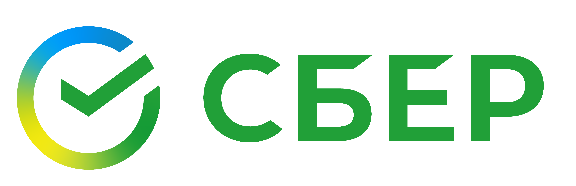 Рекомендуемые формулировки для аккредитивной формы расчётов по Договору купли-продажи объекта недвижимости, приобретаемого за счёт собственных средств Расчеты по настоящему Договору осуществляются посредством безотзывного покрытого аккредитива, открытого в ПАО Сбербанк на следующих условиях:Банк - Эмитент и Исполняющий Банк по аккредитиву – ПАО Сбербанк.Сумма аккредитива - __________ (__________) (указывается, если через аккредитив оплачивается не вся цена договора).Получатель: ФИО Продавца и реквизиты счетаСрок действия аккредитива - _______ (_____) календарных дней.Для исполнения аккредитива в ПАО Сбербанк предоставляется оригинал или нотариально удостоверенная копия настоящего Договора с отметкой (штампом) Управления Федеральной службы государственной регистрации, кадастра и картографии по ________ о государственной регистрации права собственности ПокупателяилиОригинал или нотариально удостоверенная копия Выписки из Единого государственного реестра недвижимости, подтверждающая права собственности Покупателя на _____ (указать объект недвижимости).Все банковские комиссии и расходы по Аккредитиву несет Покупатель.Залога в пользу Продавца на основании п.5 ст. 488 ГК РФ не возникает.Рекомендуемые формулировки для аккредитивной формы расчётов для Договора купли-продажи за счёт собственных или кредитных средствПокупатель производит оплату Цены Договора, указанной в п.____ Договора, за счет собственных средств в размере _______________ (прописью) рублей 00 копеек и за счет кредитных средств в размере ______________ (прописью) рублей 00 копеек, предоставленных Публичным акционерным обществом «Сбербанк России», сокращенное наименование – ПАО Сбербанк (далее - ПАО Сбербанк), согласно Кредитному договору №_________ от ____ , заключенному между ___________________ и ПАО Сбербанк в городе _____ в порядке и сроки, установленные п.______ настоящего Договора.Расчеты осуществляются по Аккредитиву, открываемому Покупателем в день подписания сторонами настоящего Договора, на следующих условиях:Вид Аккредитива – безотзывный покрытый.Банк-эмитент и Исполняющий банк - ПАО Сбербанк.Сумма аккредитива -  __________ (__________) указывается, если через А оплачивается не вся цена договора.Получатель: ФИО Продавца и реквизиты счета.Срок действия аккредитива: не превышает 180 (Сто восемьдесят) календарных дней с даты открытия. Все банковские комиссии и расходы по Аккредитиву несет Покупатель.Для исполнения Аккредитива в ПАО Сбербанк предоставляется оригинал или нотариально удостоверенная копия настоящего Договора с отметкой (штампом) Управления Федеральной службы государственной регистрации, кадастра и картографии по ________  о государственной регистрации права собственности Покупателя и государственной регистрации ипотеки в пользу ПАО СбербанкилиОригинал или нотариально удостоверенная копия выписки из Единого государственного реестра недвижимости, подтверждающая право собственности Покупателя на объект недвижимости и государственной регистрации ипотеки в пользу ПАО Сбербанк.Частичная оплата по аккредитиву не предусмотрена. Все банковские комиссии и расходы по Аккредитиву несет Покупатель.Залога в пользу Продавца на основании п.5 ст. 488 ГК РФ не возникает.Ипотечные условия.В соответствии со ст. 77 Федерального закона от 16.07.1998 № 102-ФЗ «Об ипотеке (залоге недвижимости)» Объект долевого строительства считается находящимся в залоге у ПАО Сбербанк в силу закона с момента государственной регистрации ипотеки. Последующая ипотека, иное обременение, отчуждение, перепланировка/переустройство Квартиры могут быть осуществлены только с письменного согласия Банка.Рекомендуемые формулировки для аккредитивной формы расчётов для договора участия в долевом строительстве за счёт собственных средствРасчеты по настоящему Договору осуществляются посредством безотзывного покрытого аккредитива, открытого в ПАО Сбербанк на следующих условиях:Банк - Эмитент и Исполняющий Банк по аккредитиву – ПАО Сбербанк.Сумма аккредитива- __________(__________) (указывается, если через аккредитив оплачивается не вся цена договор).Срок действия аккредитива - _______(_____) календарных дней.Получатель: ФИО Продавца и реквизиты счета.Для исполнения аккредитива Застройщик предоставляет в ПАО Сбербанк оригинал или нотариально удостоверенную копию настоящего Договора с отметкой (штампом) Управления Федеральной службы государственной регистрации, кадастра и картографии по ________ области о государственной регистрации настоящего Договора.Все банковские комиссии и расходы по Аккредитиву несет Участник долевого строительства.Рекомендуемые формулировки для аккредитивной формы расчётов по договору участия в долевом строительстве за счёт собственных и кредитных средстваДольщик производит оплату Цены Договора, указанной в п.____ Договора, за счет собственных средств в размере _______________ (прописью) рублей 00 копеек и за счет кредитных средств в размере ______________ (прописью) рублей 00 копеек, предоставленных Публичным акционерным обществом «Сбербанк России», сокращенное наименование – ПАО Сбербанк (далее - ПАО Сбербанк), согласно Кредитному договору №_________ от ____ , заключенному между ___________________ и ПАО Сбербанк в городе _____ в порядке и сроки, установленные п.______ настоящего Договора.Расчеты осуществляются по Аккредитиву, открываемому Дольщиком в день подписания сторонами настоящего Договора, на следующих условиях:Вид Аккредитива – безотзывный покрытый;Банк-эмитент и Исполняющий Банк - ПАО Сбербанк.Сумма аккредитива -  __________(__________).Получатель: наименование застройщика и реквизиты счёта (ИНН, КПП, р/с, к/с, БИК, ОГРН, юридический адрес)Срок действия аккредитива не может превышать 180 (Сто восемьдесят) календарных дней с даты открытия. Все банковские комиссии и расходы по Аккредитиву несет Дольщик.Для исполнения аккредитива Застройщик предоставляет в ПАО Сбербанк оригинал или нотариально удостоверенную копию настоящего Договора с отметкой (штампом) Управления Федеральной службы государственной регистрации, кадастра и картографии по ________ области о государственной регистрации настоящего Договора и государственной регистрации залога права требования в пользу ПАО Сбербанк. Частичная оплата по аккредитиву не предусмотрена. Все банковские комиссии и расходы по Аккредитиву несет Дольщик.Ипотечные условия.В соответствии со ст. 77 Федерального закона от 16.07.1998 № 102-ФЗ «Об ипотеке (залоге недвижимости)» Объект долевого строительства считается находящимся в залоге у ПАО Сбербанк в силу закона с момента государственной регистрации ипотеки. С момента государственной регистрации настоящего Договора до момента государственной регистрации права собственности Дольщика имущественные права Дольщика, в соответствии с абз. 2 п.5 ст. 77 Федерального закона от 16.07.1998 № 102-ФЗ «Об ипотеке (залоге недвижимости)» считаются находящимися в залоге у ПАО Сбербанк в силу закона. Последующая ипотека, иное обременение, отчуждение, перепланировка/переустройство объекта недвижимости могут быть осуществлены только с письменного согласия Банка.